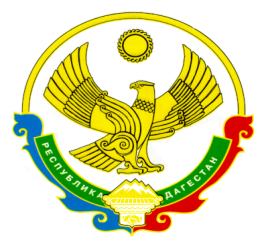 РЕСПУБЛИКА ДАГЕСТАНМИНИСТЕРСТВО ОБРАЗОВАНИЯ И НАУКИ РЕСПУБЛИКИ ДАГЕСТАННОВОЛАКСКИЙ РАЙОН МКОУ «НОВОКУЛИНСКАЯ СРЕДНЯЯ ОБЩЕОБРАЗОВАТЕЛЬНАЯ ШКОЛА№2»367020   тел. 8(928) 985 75 52                                                                                                    с. Новокули                    Принято                                                                                            Утверждено     на педагогическом совете                                                                  приказом директорапротокол №4 от 14 января 2015г                                                     № 23 от « 15   »января 2015г                                                                                                          Директор: ________Т.М.Айгунова.Положение об организации рейдов по селу.Общее положение.1.1 « Забота о детях, их воспитание - равное право и обязанности родителей (п.2 СТ.38 Конституции РФ).1.2. В законе РФ « Об образовании» ст.2 « Принципы государственной политики в области образования записано: « Государственная политика в области образования основывается на следующих принципах - гуманистический характер образования, приоритет общечеловеческих ценностей, жизни и здоровья человека, свободного развития личности. Воспитание гражданственности, трудолюбия, уважение к правам и свободам человека, любви к окружающей природе, Родине, семье».Воспитание любви к семье является одним из важнейших направлений всего образовательного процесса. Семья создаёт атмосферу свободного творческого развития ребёнка. В семье формируется отношение человека к себе - его самооценка на: основе оценки взрослых. В силу этого воспитание любви ребёнка к своей семье начинается с воспитания родителей, формирования у них чувства ответственности за ребёнка и перед ребёнком.1.3 В школе создаётся группа, проводящая рейды по квартирам, с целью координации усилий педагогического коллектива, родителей и общественности в работе по изучению микроклимата в семье, межличностных отношений между членами семьи, предупреждению детской безнадзорности и преступности.1.4. Данный локальный акт является составной частью нормативно - правовой основы деятельности школы по вопросу профилактики правонарушений среди подростков.2. Основные задачи.2.1 Выявление родителей (или лиц их заменяющих), создающих неблагоприятную обстановку для жизни детей, не обеспечивающих надлежащее их воспитание. 2.2. Выявление на микрорайоне школы асоциальных семей и проведение с ними профилактической работы.2.3. Организация контроля за занятостью обучающихся в свободное время.3. Состав участников рейда.3.1. В состав группы входят:-Педагог -организатор;-социальный педагог;-классный руководитель;-представитель общешкольного родительского комитета;-инспектор ОППН.3.2 Рейды проводятся по мере необходимости4. Содержание работы.4.1 Ознакомление с контингентом вновь принятых детей:-выявление учащихся, склонных к правонарушениям;4.2 выявление асоциальных семей;-обследование жилищно-бытовых условий жизни этого контингента учащихся с целью выявления причин неблагополучия;-выявление родителей, не уделяющих должного внимания своим детям; - оказание педагогической помощи и поддержки семьям данной категории. 4.3. Содействовать классным руководителям в осуществлении контроля :-посещаемостью учебных занятий детьми, находящими в трудной жизненной ситуации;-	занятостью ребёнка в свободное время( посещение кружков, спортивных секций и т.д.);-условиями проживания ребёнка в семье;-поведение учащихся в общественных местах и по месту жительства;-	выполнение родителями Закона « ОБ основных  гарантиях прав ребёнка в РФ» (п.2 ст.7; п.1 ст.9; ст.10, ст.14; п.2 ст.15).5. Подведение итогов.5.1 Итоги рейдов оформляются группой в виде актов за подписью всех членов.5.2 Акты хранятся в документах школьной СПП и СС.52. По результатам рейдов намечается программа оперативных мер по устранению негативных фактов, с привлечением всех служб школы и общественности.5.3. Группа имеет право приглашать родителей (или лиц их заменяющих) на заседания Совета профилактики, общешкольного родительского комитета, выходить с предложениями о лишении родительских прав. Основанием является зафиксированное нарушение статей законодательства РФ, касающихся воспитания ребёнка в семье.